SILABUS/SAP MATA KULIAHAKUNTANSI PEMERINTAHAN  3 SKSJudul Mata Kuliah	:   	AKUNTANSI PEMERINTAHAN Nomor Mata Kuliah/SKS	:	PA 0212 / 3 SKSDeskripsi singkat MK	:   	Dalam mata kuliah ini akan dibahas tentang kebutuhan akuntansi pemerintahan pada saat ini, pemahaman tentang berbagai peraturan dan ketentuan tentang pengelolaan keuangan Negara / Daerah, pemahaman tentang berbagai konsep-konsep dasar dan teknik-teknik  akuntansi pemerintahan, pemahaman tentang berbagai informasi dan laporan keuangan Negara / daerah dalam organisasi birokrasi sesuai dengan standar akuntansi pemerintahan yang ditetapkan.Tujuan Pembelajaran Umum	: 	Setelah mempelajari mata kuliah ini diharapkan : Menyadari, memahami tentang pentingnya dan strategisnya akuntansi pemerintahan dalam suatu Negara termasuk di Indonesia Memahami posisi akuntansi pemerintahan dalam lingkup akuntansi Memahami berbagai peraturan dan ketentuan tentang pengelolaan keuangan Negara/Daerah yang harus ditaati dalam organisasi birokrasi. Memahami tentang krangka konseptual akuntansi pemerintahan Mampu menjelaskan dan melaksanakan tentang model-model dan teknik-teknik dalam akuntansi pemerintahan sesuai dengan standar akuntansi pemerintahan yang ditetapkan. Mampu menyediakan berbagai informasi dan laporan keuangan Negara/Daerah yang diharuskan menurut undang-undang keuangan Negara.  Metode Pengajaran 	: 	Metode pengajaran diutamakan agar para mahasiswa termotifasi untuk penguasaan substansi dari teori-teori yang sudah dijelaskan dalam setiap pertemuan, sesuai dengan SAP yang telah ditetapkan, selanjutnya mahasiswa didorong untuk mampu mengaplikasikan teori-teori tersebut dengan cara pembahasan berbagai kasus dan berbagai masalah akutual yang relevan dengan bahan ajar. 	Secara keseluruhan dalam metode pengajaran tersebut selalu yang menjadi dasar dikaitkan dengan prinsip-prinsip dan standar akuntansi pemerintahan yang berlaku pada saatnya.	Setiap pembahasan disertai dengan berbagai pertanyaan yang ditujukan baik kepada individu mahasiswa secara langsung maupun ditawarkan kepada semua mahasiswa di kelas. 	Hasil pembahasan dilanjutkan dengan kewajiban mahasiswa membuat makalah yang harus dipersentasikan di kelas. Sistem Evaluasi PBM	: 	• 	Harus diperhatikan jumlah kehadiran yang disyaratkan yang memenuhi atau tidak memenuhi. Aktivitas sehari-hari dalam proses belajar apakah termasuk berpartisipasi aktif atau pasif Ketaatan melaksanakan tugas-tugas Hasil UTS dan UAS Partisipasi					20%Penulisan & Penyajian Makalah Kelompok	20%Ujian Tengah Semester				25%Ujian Akhir Semester				25%Kuis						10%Bahan BacaanWajib	:	Freeman Shoulders; Govermental and Nonprofit accounting; Fourth edition; Prentice hall; 1993.Government Budgeting and expenditure control; Theory And Practice; International Monetary Fund David H. Rosenbloom; Public Administration; Random House; 1986J. Fred Weston & Thomas E. Copeland; Manajemen Keuangan; Bina Rupa Aksara, Jilid 1; 1995Standar Akuntansi Pemerintahan PP RI No. 71 Tahun 2010; Fokus Media; 2011 Akuntansi Sektor Publik; Universitas Widyatama; 2010 Mardiasmo; Akuntansi Sektor Publik; ANDI Jakarta; 2009 Standar Akuntansi Pemerintahan; PP RI No. 24 Tahun 2005; Sinar Grafika; 2005.Abdul Halim; Akuntansi Sektor Publik ; Akuntansi Keuangan daerah; Salemba empat; 2004 Indra Bastian; Sistem Akuntansi Sektor Publik; Salemba empat; 2003 Karhi Nisjar; Aplikasi Akuntansi Pemerintahan di Indonesia; Dwi Karsa; 2003Pusat Pendidikan dan Pelatihan BPK RI; Standar Pemeriksaan Keuangan Negara; 2009 Nurlan Darise; Pengelolaan Keuangan Daerah; Indeks Jakarta; 2009.J. Fred Weston & Thomas E. Copeland; Manajemen Keuangan; Bina Rupa Aksara, Jilid 2; 1997Pilihan bacaan sesuai topik 	:	Undang-Undang otonomi daerah (baru); Undang-undang no. 32 tahun 2004; Pemerintahan Daerah dan Undang-undang No 33 tahun 2004; perimbangan keuangan antara pemerintah pusat dan pemerintah daerah; pustaka pergaulan; 2004I Nyoman Tjager. Dkk. ; Corporate Governance; FCGI; 2003 Bahtiar Arif, dkk; Akuntansi Pemerintahan; Salemba empat; 2002 Muindro Renyowijoyo; Akuntansi Sektor Publik; akuntansi non laba ; mitra wacana Media; 2010 J. Fred Weston, Dkk; Essentials of Canadian managerial finance; HRW; 1979 Lembaga Administrasi Negara dan Pemerintah Republik Federal Jerman (DSE); Seminar dan studi Perbandingan tentang desentralisasi di republic Federal Jerman (buku I & II); 1993Peraturan Menteri Dalam Negeri No 32 ; Pedoman penyusunan APBD tahun 2009; Tamita Utama; 2009 Prasyarat	:	-No.Tujuan Pembelajaran KhususPokok BahasanSub. Pokok BahasanChapterDaftar Pustaka1Diharapkan para nahasiswa mendapat gambaran umum tentang akuntansi pemerintahan Gambaran umum tentang berbaagai terminology dasar dan dasar hukum tentang akuntansi pemerintahan Pengertian Akuntansi Pemerintahan dan Akuntansi bisnis  Perbedaandan dan persamaan akuntansi pemerintahan dan akuntansi bisnis Dasar hukum akuntansi pemerintahan Tujuan akuntansi pemerintahan Karakteristik akuntansi pemerintahan Ruang lingkup akuntansi pemerintahan Pemahaman tentang berbagai istilah dalam SAP pemerintahan  Bab I Bab I & Bab X Bab I Bab I Bab XIII Bab I Aplikasi Akuntansi Pemerintahan di Indonesia; Dr. Karhi Nisjar S. Ak., M.M Akuntansi Sektor Publik; Prof. Dr. Mardiasmo,MBA.Ak Akuntansi Pemerintahan ; Bahtiar Arif Muchlis Iskandar Akuntansi Sektor Publik ; Muindro  Renyowijoyo Government Budgeting and expenditure control Akuntansi sektor publik ; UTAMA Standar Akuntansi Pemerintahan ; PP RI No 71 tahun 2010 2Diharapkan mahasiswa dapat memahami secara benar tentang krangka konseptual akuntansi pemerintahan secara menyeluruh Krangka Konseptual Akuntansi Pemerintahan Lingkungan akuntansi pemerintahanPengguna dan kebutuhan informasi para penggunaEntitas akuntansi dan pelaporan Peranan dan tujuan pelaporan keuanganKomponen laporan keuangan  Dasar hukum pelaporan keuangan Asumsi dasarKarakteristik kualitatif laporan keuanganPrinsip akuntansi dan pelaporan keuanganKendala informasi yang relevan dan andalUnsur laporan keuanganPengakuan unsur laporan keuanganPengukuran unsur laporan keuanganBab 7 Bab 4Akuntansi Sektor Publik ; Muindro  Renyowijoyo Akuntansi sektor publik ; UTAMAStandar Akuntansi Pemerintahan ; PP RI No 71 tahun 20103  Diharapkan mahasiswa memahami tentang keuangan Negara/Daerah sebagai dasar dalam aplikasi akuntansi pemerintahan pusat dan daerah Pengelolaan Keuangan Negara dan DaerahPengertian keuangan Negara/daerah Ruang lingkup keuangan Negara/daerah Pengelolaan keuangan Negara/daerah Pertanggungjawaban keuangan Negara/daerah Pengawasan keuangan Negara/daerah Bab II Bab II Bab III Bab III Bab III&IV Bab III UU Keuangan Negara No 17 tahun 2003 Pengelolaan keuangan Daerah; Drs.Nurlan Darise, Ak. M.Si  Akuntansi Pemerintahan ; Bahtiar Arif Muchlis IskandarAkuntansi Sektor Publik ; Muindro  RenyowijoyoStandar Pemeriksaan Keuangan Negara Akuntansi Sektor Publik; UTAMA 4Diharapkan mahasiswa akan lebih memahami tentang pentingnya anggaran Negara yang merupakan dokumen formal. Hasil kesepakatan eksekutif dan legislative yang menjadi Undang-undang Sistem Anggaran Negara, Pusat dan Daerah Pengertian dan perkembangan system anggaran Negara Anggaran Negara sebagai pernyataan kebijakan publik, target fiskal, dan alat pengendalianProses penyusunan anggaran Negara Anggaran Negara yang berorientasi kinerja Anggaran pendapatan dan belanja Negara Anggaran pendapatan dan belanja Daerah Pelaporan dan tanggungjawab Chap 11 Bab 12, 13 dan 14Part 3,4,5,6Chap 1 butir 6 Bab 3 hal 52Government Budgeting and expenditure controlPengelolaan keuangan daerahGovernmental and nonprofit accountingEssential of Canadian managerial finance Standar akuntansi pemerintahan  5Diharapkan mahasiswa bisa memahami dan menguasai tentang seluruh proses dalam sistem akuntansi dalam pemerintah pusat dan daerahSistem Akuntansi Pemerintahan Pusat dan Daerah Ruang lingkup dan ciri sistem akuntansi pemerintah pusat Sistem Akuntansi pemerintah pusat Sistem Akuntansi instansi Laporan keuangan pemerintah pusat Pengelolaan keuangan daerah Bab VIIIBab XVIIBab VI Akuntansi Sektor Publik; UTAMAPengelolaan keuangan Daerah; Drs.Nurlan Darise, Ak. M.SiAkuntansi Sektor Publik ; Muindro  RenyowijoyoStandar Akuntansi Pemerintahan ; PP RI No 71 tahun 20106Diharapkan mahasiswa mampu menyusun dan menyiapkan berbagai informasi dari laporan keuangan /laporan keuangan Negara dan daerah sesuai dengan prinsip-prinsip akuntansi pemerintahan pusat dan daerah Penyajian Laporan Keuangan Definisi Tujuan laporan keuangan Tanggung jawab pelaporan keuangan Komponen-komponen laporan keuangan Struktur dan isiLaporan realisasi anggaran Laporan perubahan saldo anggaran lebih NeracaLaporan arus kas Laporan operasional Laporan perubahan ekuitas Catatan atas laporan keuanganBab XXI Bab VII Bab V Bab XIIIBab XIV Bab VIII BAB XPengelolaan keuangan Daerah; Drs.Nurlan Darise, Ak. M.SiAkuntansi Sektor Publik ; Muindro  RenyowijoyoAkuntansi Keuangan daerah; Prof. Dr. Abdul Halim Government Budgeting and expenditure controlGovernmental and nonprofit accounting  Akuntansi Pemerintahan ; Bahtiar Arif Muchlis IskandarAkuntansi Sektor Publik; Prof. Dr. Mardiasmo,MBA.AkStandar Akuntansi Pemerintahan ; PP RI No 71 tahun 20107Diharapkan mahasiswa mampu menyusun gabungan daripada pelaporan keuangan Negara dan daerah dalam suatu entitas Pelaoran Laporan Keuangan KonsolidasiPenyajian laporan keuangan konsolidasian Entitas pelaporanEntitas akuntansi Badan layanan umum /DaerahProsedur konsolidasi Pengungkapan Bab V Bab XIII Bab XBab XXI Bab VII Bab XIV Bab VIII Akuntansi Keuangan daerah; Prof. Dr. Abdul Halim Government Budgeting and expenditure controlAkuntansi Sektor Publik; Prof. Dr. Mardiasmo,MBA.AkPengelolaan keuangan Daerah; Drs.Nurlan Darise, Ak. M.SiAkuntansi Sektor Publik ; Muindro  RenyowijoyoGovernmental and nonprofit accounting  Akuntansi Pemerintahan ; Bahtiar Arif Muchlis IskandarStandar Akuntansi Pemerintahan ; PP RI No 71 tahun 20108Diharapkan mahasiswa memahami tentang perkembangan akuntansi Pemerintahan untuk organisasi pemerintah yang memberikan pelayanan jasa dan nirlaba Pengelolaan Keuangan Badan Layanan Umum (BLU)Tujuan dan Asas BLU Perencanaan dan Anggaran Prinsip tata kelola Dokumen pelaksanaan anggaran Pengelolaan utang dan piutang Pengelolaan barang Akuntansi, pertanggungjawaban keuangan dan kinerja Bab XXBab I Bab XIV Pengelolaan keuangan Daerah; Drs.Nurlan Darise, Ak. M.SiAkuntansi Sektor Publik; Prof. Dr. Mardiasmo,MBA.AkAkuntansi Keuangan daerah; Prof. Dr. Abdul Halim Governmental and nonprofit accountingAkuntansi sektor publik ; UTAMAUTSUTSUTSUTSUTS9Diharapkan mahasiswa mampu melaksanakan tugas-tugas audit dalam melakukan pemeriksaan dan pengawasan dalam laporan keuangan akuntansi pemerintahanPengawasan dan Pemeriksaan Pengawasan dan pemeriksaan pemerintah dilakukan oleh BPKP Pengawasan dan pemeriksaan eksternal yang dilakukan oleh BPK Standar Pereriksaan keuangan Negara/ Daerah: Standar Umum Standar Pelaksanaan Standar PelaporanAplikasi Akuntansi Pemerintahan di Indonesia; Dr. Karhi Nisjar S. Ak., M.M Akuntansi Sektor Publik; Prof. Dr. Mardiasmo,MBA.Ak Akuntansi Pemerintahan ; Bahtiar Arif Muchlis Iskandar Akuntansi Sektor Publik ; Muindro  Renyowijoyo Government Budgeting and expenditure control Akuntansi sektor publik ; UTAMA Standar Akuntansi Pemerintahan ; PP RI No 71 tahun 2010 10Diharapkan mahasiswa mampu menyusun laporan realisasi anggaran menganalisa dan memberikan inter pretasi daripada LRA Laporan Realisasi Anggaran Berbasis Kas Definisi Struktur laporan realisasi anggaran Periode pelaporan Tepat waktu Isi laporan realisasi anggaran Informasi yang disajikan dalam laporan realisasiAnggaran atau dalam catatan atas laporan keuangan Akuntansi pendapatan-lra Akuntansi belanja Akuntansi surplus/defisit-LRA Akuntansi pembiayaan Akuntansi penerimaan pembiayaanAkuntansi pengeluaran pembiayaanAkuntansi pembiayaan neto Akuntansi sisa lebih/kurang pembiayaan anggaran (SILPA/SIKPA) Transaksi dalam mata uang asingAplikasi Akuntansi Pemerintahan di Indonesia; Dr. Karhi Nisjar S. Ak., M.M Akuntansi Sektor Publik; Prof. Dr. Mardiasmo,MBA.Ak Akuntansi Pemerintahan ; Bahtiar Arif Muchlis Iskandar Akuntansi Sektor Publik ; Muindro  Renyowijoyo Standar Akuntansi Pemerintahan ; PP RI No 71 tahun 2010 11Diharapkan mahasiswa mampu menyiapkan laporan arus kas dari pada hasil laporan akuntansi pemerintahan  Laporan Arus Kas Entitas pelaporan arus kasPenyajian laporan arus kasPelaporan arus kas dari aktivitas operasi,Investasi, pendanaan, dan transitoris  Pelaporan arus kas atas dasar arus kas bersih Arus kas mata uang asing  Bunga dan bagian laba Perolehan dan pelepasan investasi pemerintah dalam perusahaan negara/daerah/kemitraan dan unit operasiLainnya  kas  Komponen kas dan setara kASAplikasi Akuntansi Pemerintahan di Indonesia; Dr. Karhi Nisjar S. Ak., M.M Akuntansi Sektor Publik; Prof. Dr. Mardiasmo,MBA.Ak Akuntansi Pemerintahan ; Bahtiar Arif Muchlis Iskandar Akuntansi Sektor Publik ; Muindro  Renyowijoyo Standar Akuntansi Pemerintahan ; PP RI No 71 tahun 2010 12Diharapkan mahasiswa memahami dan mampu menganalisis dan mengungkapkan dari berbagai catatan laporan keuangan Catatan atas Laporan Keuangan  Penyajian informasi umum tentang entitas pelaporan dan entitas akuntansi  Penyajian informasi tentang kebijakan fiskal/keuangan dan ekonomi makro  Penyajian ikhtisar pencapaian target keuangan selama tahun pelaporan berikut kendala dan hambatan yang dihadapi dalam pencapaian target Dasar penyajian laporan keuangan dan pengungkapan kebijakan akuntansi keuangan  Asumsi dasar akuntansi Pengguna laporan keuangan  Kebijakan akuntansi  Penyajian rincian dan penjelasan masing-masingPos yang disajikan pada lembar muka laporankeuangan Pengungkapan informasi yang diharuskan oleh pernyataan standar akuntansi pemerintahan yang belum disajikan dalam lembar muka laporan keuanganAplikasi Akuntansi Pemerintahan di Indonesia; Dr. Karhi Nisjar S. Ak., M.M Akuntansi Sektor Publik; Prof. Dr. Mardiasmo,MBA.Ak Akuntansi Pemerintahan ; Bahtiar Arif Muchlis Iskandar Akuntansi Sektor Publik ; Muindro  Renyowijoyo Government Budgeting and expenditure control Akuntansi sektor publik ; UTAMA Standar Akuntansi Pemerintahan ; PP RI No 71 tahun 2010 13Diharapkan mahasiswa mampu memahami tentang akuntansi persediaan dan investasi dan dapat mengaplikasikannya Akuntansi Persediaan dan Investasi Definisi  Umum  Pengakuan  Pengukuran  Beban persediaan  PengungkapanBentuk investasi  Klasifikasi investasi Pengakuan investasi Pengukuran investasi  Metode penilaian investasi  Pengakuan hasil investasi  Pelepasan dan pemindahan investasiAplikasi Akuntansi Pemerintahan di Indonesia; Dr. Karhi Nisjar S. Ak., M.M Akuntansi Sektor Publik; Prof. Dr. Mardiasmo,MBA.Ak Akuntansi Pemerintahan ; Bahtiar Arif Muchlis Iskandar Akuntansi Sektor Publik ; Muindro  Renyowijoyo Standar Akuntansi Pemerintahan ; PP RI No 71 tahun 2010 14Diharapkan mahasiswa mampu memahami tentang proses akuntansi konstruksi dalam pengerjaan Akuntansi Konstruksi dalam Pengerjaan  Definisi  Konstruksi dalam pengerjaan  Kontrak konstruksi  Penyatuan dan segmentasi kontrakKonstruksi  Pengakuan konstruksi dalam pengerjaan Pengukuran  Biaya konstruksi  PengungkapanAplikasi Akuntansi Pemerintahan di Indonesia; Dr. Karhi Nisjar S. Ak., M.M Akuntansi Sektor Publik; Prof. Dr. Mardiasmo,MBA.Ak Government Budgeting and expenditure control Akuntansi Pemerintahan ; Bahtiar Arif Muchlis Iskandar Akuntansi Sektor Publik ; Muindro  Renyowijoyo Standar Akuntansi Pemerintahan ; PP RI No 71 tahun 2010 15Diharapkan mahasiswa mampu dan memahami tentang pos kewajiban yang tercantum dalam laporan keuangan Akuntansi Kewajiban Definisi  Umum  Klasifikasi kewajiban  Pengakuan kewajiban  Pengukuran kewajiban  Utang kepada pihak ketiga (account payable)  Utang transfer  Utang bunga (accrued interest)  Utang perhitungan fihak ketiga (pfk)  Bagian lancar utang jangka panjang  Kewajiban lancar lainnya (other current Liabilities)  Utang pemerintah yang tidak diperjualbelikan dan yang diperjualbelikan  Perubahan valuta asing  Penyelesaian kewajiban sebelum jatuh tempo  Tunggakan  Restrukturisasi utang  Penghapusan utang  Biaya-biaya yang berhubungan dengan utang Pemerintah Penyajian dan pengungkapanAplikasi Akuntansi Pemerintahan di Indonesia; Dr. Karhi Nisjar S. Ak., M.M Akuntansi Sektor Publik; Prof. Dr. Mardiasmo,MBA.Ak Akuntansi Pemerintahan ; Bahtiar Arif Muchlis Iskandar Akuntansi Sektor Publik ; Muindro  Renyowijoyo Standar Akuntansi Pemerintahan ; PP RI No 71 tahun 2010 UASUASUASUASUASDisahkan oleh :Diperiksa oleh :Disusun olehDekan Fakultas EkonomiSekretaris Program PPAkDosen Pembina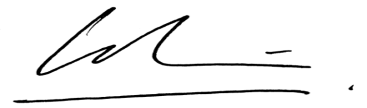 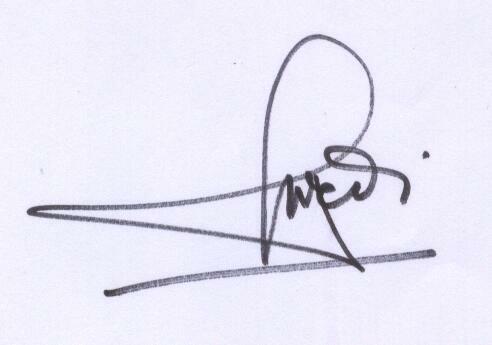 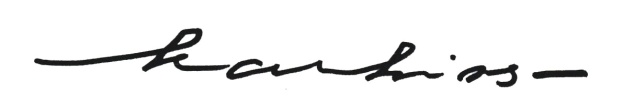 Dr. H. Islahuzzaman, S.E., M.Si., AkR. Wedi Rusmawan K, S.E., M. Si., Ak.Prof. Dr. H. Karhi N Sardjudin, M.M., Ak.